St. Patrick’s N.S.                    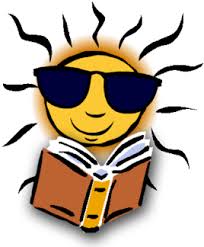 Summer Reading ClubName: ________________________Return this form to your teacher at the start of your new school year, to be in with a chance to win a prize. Happy reading!Name of bookAuthorStar rating*****(out of 5)Draw a picture of your favourite character in a book you read over the summer holidays Draw a picture of your favourite character in a book you read over the summer holidays Draw a picture of your favourite character in a book you read over the summer holidays 